City of WhittleseaBusiness Relocation and Growth ProgramThe Business Relocation and Growth Program is aimed at supporting both existing businesses and those wanting to relocate to the City of Whittlesea’s commercial and industrial precincts.The primary objective is to increase employment for our residents in our preferred target industries.Applicants can apply for funding under one of the following grant categories; Business expansion,  Capital investment, or Relocation or expansion to City of Whittlesea.The funding offered must be matched dollar-for-dollar by the business and will only be paid 12 months after the funding has been awarded and on meeting key milestones. Acknowledgement of Traditional OwnersWe recognise the rich Aboriginal heritage of this country and acknowledges the Wurundjeri Willum Clan and Taungurung people as the Traditional Owners of lands within the City of Whittlesea.Table of contentsWhat is the Business Relocation and Growth Program (BRGP)Purpose of the BRGPThe City of Whittlesea is committed to supporting a thriving local economy by encouraging and supporting innovation, creation, growth, and opportunity. The Business Relocation and Growth Program is aimed at supporting both existing businesses and those wanting to relocate to the City of Whittlesea’s commercial and industrial precincts.The primary objective is to increase employment for our residents in our preferred target industries, through a range of support services and business funding.Objectives of the BRGPThe Business Relocation and Growth Program aims to provide support to businesses looking to establish and/or grow their presence in the City of Whittlesea. The range of initiatives offered are designed to contribute toward building a prosperous and inclusive economy for all. Applicants can apply for funding under one of the following categories; Business expansion - Support existing City of Whittlesea businesses to move into larger premises, or expand operations, increase employment opportunities and/or increase their product/service offering, Capital investment - Support to invest in capital machinery or improvements, or Relocation or expansion to City of Whittlesea - Support for businesses to expand into or relocate to the City of Whittlesea.The funding offered must be matched dollar-for-dollar by the business and will only be paid 12 months after the funding has been awarded and on meeting key milestones. Applications may be applied for from $10,000 through to $40,000. Qualification on the assessment criteria alone does not guarantee approval of financial incentives or funding. The final decision on assistance is at the discretion of Council’s Grant Steering Committee and number and size of applications requested may impact decision.Key datesThe following key dates are a guide to the timelines. Applications received will be assessed initially by the Business Relocation and Growth Program Assessment Group and final assessment is made by Council’s Grants Steering Committee, which meet quarterly. Eligibility requirementsThe City of Whittlesea Business Relocation & Growth Program is designed to assist medium to large sized businesses. To be eligible for funding, applicants must: Be the owner or tenant named on an existing or pending lease agreement (not subletting space from another business) Have an active Australian Business Number (ABN) Provide evidence of insurance including certificate of currency (public liability, professional indemnity, or any other relevant insurances). Be able to demonstrate business financial viabilityBe a business in one of the identified preferred target industries (exceptions may apply if the application demonstrates a significant employment outcome) Have a minimum of 5 FTE (Full Time Equivalent) employees Provide increased employment opportunities for residents in the City of Whittlesea for a minimum of nine monthsNot have an outstanding debt to City of Whittlesea Who is not eligible?Businesses that will not be eligible to be assessed for consideration under this BRGP include:An employee of the City of Whittlesea operating a businessBusinesses that incur revenue relating to alcohol, tobacco and tobacco related products i.e., e-cigarettes, shisha, hookahs and pipes, gambling, and electronic gaming machinesBusinesses that have been trading less than 12 months or have not yet openedBusinesses that have less than 12 months remaining on their current lease at the time of submitting an applicationAny business that does not hold all relevant permits and licenses to trade in the City of Whittlesea this includes but is not restricted to, building, and planning permits, health and liquor licenses and any other statutory permits or licenses that are required for business to operate legally.Businesses that have outstanding acquittals, debts, or financial disputes with the City of Whittlesea.What can be funded?Business expansion Support for existing City of Whittlesea businesses in the preferred target industries to;New or increased ongoing employment opportunities for City of Whittlesea residents for a minimum of nine months and, Move into larger premises and/or, Expand operations and/or, Increase their product/service offering and/or,Upskill existing staff through recognised training and increase their wage reflective of this (by no less than 10% and not less than the average FTE wage in City of Whittlesea) and/orSupport for local business (amount spent, not less than 10% of annual turnover) and/orImplementation of a circular economy plan, for example, recycling and reusing materials.Capital investment Support for existing City of Whittlesea businesses in the preferred target industries to; New or increased ongoing employment opportunities for City of Whittlesea residents for a minimum of nine months and, Invest in capital machinery or improvements to expand operations and/or, Increase their product/service offering and/orUpskill existing staff through recognised training and increase their wage reflective of this (by no less than 10% and not less than the average FTE wage in City of Whittlesea) and/or,Support for local business (amount spent, not less than 10% of annual turnover) and/orImplementation of a circular economy plan, for example, recycling and reusing materials.Relocation or expansion to City of WhittleseaSupport for existing businesses in the preferred target industries, currently operating in another local government area, to expand into or relocate to the City of Whittlesea to take advantage of our rapid growth and development and increased employment opportunities. New or increased ongoing employment opportunities for City of Whittlesea residents for a minimum of nine months and, Relocate an existing business to the City of Whittlesea,Establish a business in the City of Whittlesea,Support for local business (amount spent, not less than 10% of annual turnover) and/orImplementation of a circular economy plan, for example, recycling and reusing materials.What won’t be funded?More than two successful grants per applicant. Upgrade or installation of either internal or external security (CCTV)Projects and activities that relate to politics or the advertising or promotion of gambling, alcohol, electronic gaming machines or tobacco in anywayProjects that have already been completed prior to submitting an applicationUpgrades to warehouse, industrial and manufacturing business frontages Property extensionsStatutory and regulatory feesMore than once grant per year (won’t be funded), and if applying for a grant in a subsequent year then it needs to be for different project More than 15% of the total grant application cannot be for business overheads related to recruitmentExcept for business overhead costs associated with recruitment, the use of funding to pay general business expenses is strictly prohibited (i.e., rent, utilities, telecommunications, wages, insurance). Please note that only one application can be submitted. Where a person or persons operate more than one business there can only be one project application submitted relating to one business.How do I apply?Ensure you have carefully read the guidelines and that your business and project submission meet the eligibility criteria before submittingSubmit your project application online through Smarty Grants online platform. Go to www.whittlesea.smartygrants.com.au to register an account and complete your application. The Smarty Grants program requires applicants to first create a username and password and applications can be saved, and edited, prior to submission. Incomplete and/or late applications will not be accepted. For technical support using Smarty Grants, contact the support desk on 9320 6888 or email service@smartygrants.com.auFor assistance using the Smarty Grants online portal refer to: Help Guide for Applicants (smartygrants.com.au)Applicant FAQ's (smartygrants.com.au)Application ProcessApplication: Full Project Plan and supporting documentationApplications must be submitted via the Smarty Grants online portal and include a Full Project Plan and supporting documentation.  The following information is to assist applicants with preparing to complete the on-line application form that will include all of the following.Business information Name, address and contact details Main business activity (reference preferred target industries and specify ANZSIC code business is recorded as)Australian Business Number (ABN) Project Brief Total annual turnover Number of employees Tenancy Evidence of property ownership or commercial tenancy agreement, with a minimum of two years remaining, located in the City of Whittlesea (as applicable). Funding application category Project plan overview Funding amount sought Overview of how the funding will be used to support the business idea, concept, or proposal Detailed project plan including: Project name Objectives — key project deliverables/outcomes Timeline — key project dates Budget — key project costs including detailed third-party quotations Risk Assessment and Mitigation strategyEvidence of business financial viability: Profit and Loss Statement for financial year ending 30 June 2023 The last 3 quarterly Business Activity Statements (BAS) Last 3 months of Business Bank Account statements Cash flow forecast (12 months) Business site visit A business site visit will be undertaken by Council Economic Development officers, if required, to verify that the business operates as indicated on the application. Any applicants where a business site visit is deemed necessary will be contacted prior to the visit to determine a suitable date and time.Assessment CriteriaEach application will be assessed, relative to the business type and size, against how well it addresses each of the following criteria. Applicant response will be scored the average across each criteria rated 1 to 5 as follows:PaymentEligible expenses All funding must only be used for the purpose outlined in the application budget. Reimbursement 
All payments will be made retrospectively following submission of the Acquittal and Final Report with evidence demonstrating dollar for dollar investment with the following documents;Receipt of detailed paid invoices to Council for reimbursement.  Evidence of new on-going employment of a City of Whittlesea resident, for minimum of nine months. Report on how the business has implemented the program and spent the value of awarded funding in line with the key dates. Extension RequestsAn application for extension to this date must be made in writing (the maximum extension period will not be more than six months).ConditionsFunding agreement All successful funding applicants are required to sign a City of Whittlesea Business Relocation and Growth Program Condition of Grant which will set out the: Terms, conditions and obligations in accepting the grantTotal funding amount, noting funding is to be matched dollar-for-dollar by business. Reporting Schedule that will include Progress and Final Reports including due dates,Acknowledgment requirements of Council supportAgreement to be included (at no cost) in future City of Whittlesea promotional material, advertising, and other marketing collateral such as social media, newsletters, e-Newsletters, internal and external publications. Number of applicationsApplicants may only be awarded, one successful City of Whittlesea Business Relocation and Growth Program Grant per financial year.Both successful and unsuccessful applicants are permitted to apply for other business grants, outside of the City of Whittlesea Business Relocation and Growth Program, as they become available. Withdrawal Council reserves the right to withdraw successful funding applications if the above Funding Agreement conditions are not met. An applicant may withdraw their application at any stage prior to the reimbursement of funding.LobbyingCanvassing or lobbying administrators, employees of the City of Whittlesea or assessment panel members in relation to any grant is prohibited during the application process. Failure to comply will consider the application ineligible.ContactIf you have any questions regarding these Guidelines or to discuss project ideas, please do not hesitate to contact Michael Schiller, Senior Investment Attraction Officer at michael.schiller@whittlesea.vic.gov.au or on 0499 732 748.Alternatively, please contact our Grants Team via email at Community.Grants@whittlesea.vic.gov.au or by calling 9217 2170.Preferred target industriesThe below list shows preferred target industries for City of Whittlesea and their ANZSIC code, which businesses will be recorded as with ASIC. The targeted industries identified are where there are significant numbers of relevant skilled residents leaving City of Whittlesea for work and strong employee productivity (i.e., value add per employee).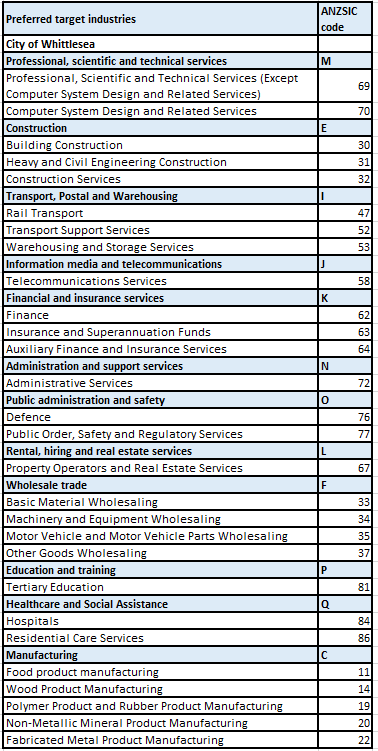 Application PeriodNotification Month1 January 2024 – 31 March 2024May 20241 April 2024 – 30 June 2024August 20241 July 2024 – 30 September 2024November 2024 1 October 2024 – 31 December 2024February 20251 January 2025 – 31 March 2025May 2025Reporting and AcquittalsReporting and AcquittalsSix Month Progress Report for approved applicants6 months after approvalWorks to be completed by12 months after approvalAcquittals and Final Report due12 months after approvalPayments made by8 weeks after acquittalFunding Selection Criteria WeightingProject Objectives50%Preferred Industry20%Budget20%Risk & Mitigation Strategy10%Rating ScoreScore Justification5Application meets criterion to a high level.  A clear understanding of the selection criterion is demonstrated and there is no further questions regarding how the applicant will meet the criterion.4Application meets criterion well but a few details could have been a little more specific. 3Application meets the criterion, however there are still questions regarding the application.2Application largely fails to meet the criterion1Application completely fails to meet the criterion